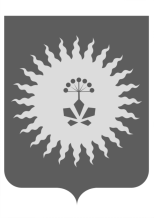 ДУМААНУЧИНСКОГО МУНИЦИПАЛЬНОГО РАЙОНАПРИМОРСКОГО КРАЯР Е Ш Е Н И Е О внесении изменений в решение Думы Анучинского муниципальногорайона от 25.11.2015 № 39-НПА «Об оценке регулирующего воздействия проектов муниципальныхнормативных правовых актов и экспертизымуниципальных нормативных правовых актов, затрагивающих вопросы осуществленияпредпринимательской и инвестиционной деятельности»  Руководствуясь Федеральными Законами от 06.10.2003 № 131-ФЗ «Об общих принципах организации местного самоуправления в Российской Федерации»,  Федеральным законом от 30.12.2015 № 477-ФЗ «О внесении изменений в отдельные законодательные акты Российской Федерации по вопросам оценки регулирующего воздействия проектов нормативных правовых актов и экспертизы нормативных правовых актов», Уставом Анучинского муниципального района Дума Анучинского муниципального районаРЕШИЛА:	1. Принять решение «О внесении изменений в решение Думы Анучинского муниципального района от 25.11.2015 № 39-НПА «Об оценке регулирующего воздействия проектов муниципальных нормативных правовых актов и экспертизы муниципальных нормативных правовых актов, затрагивающих вопросы осуществления предпринимательской и инвестиционной деятельности» 2.Направить   решение «О внесении изменений в решение Думы Анучинского муниципального района от 25.11.2015 № 39-НПА «Об оценке регулирующего воздействия проектов муниципальных нормативных правовых актов и экспертизы муниципальных нормативных правовых актов, затрагивающих вопросы осуществления предпринимательской и инвестиционной деятельности» главе Анучинского муниципального района, для подписания и официального опубликования.       3.Настоящее решение вступает в силу со дня его опубликования.ПредседательДумы Анучинского муниципального района                                                                           Г.П. Тишина31.08.2016         с.                    с. Анучино                           № 120-НПА